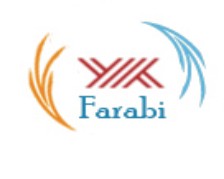 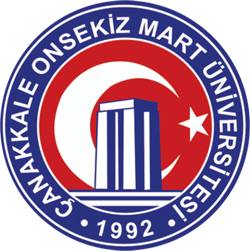   ÇANAKKALE ONSEKİZ MART ÜNİVERSİTESİFarabi Değişim Programı KoordinatörlüğüneÜniversiteniz ………………………….. Fakültesi/Yüksekokulu/Meslek Yüksekokulu …………… Bölümü ……………. nolu öğrencisiyim. 2016-2017 Eğitim Öğretim Yılı güz/bahar yarıyılları için …………….. Üniversitesi ……………… Bölümüne Farabi öğrencisi olarak kabul edildim. ............................................................................nedenlerden dolayı hakkımdan feragat etmek istiyorum. Gereğini bilgilerinize arz ederim. Adı Soyadı:                                                                          		            İmza:Tel:Tarih: